大統益的環境永續管理第十一條 等級：初級資料來源：2016年大統益企業社會責任報告書大統益在環境永續管理的部分，多著重於過去一年遵循環境相關法規及相關之國際準則的結果，針對致力達成環境永續目標、組織未來的永續發展政策則未多作說明。企業概述大統益公司位於台灣嘉南平原的中心，為台灣營業規模最大的大豆提油廠。目前大豆年加工產能達 150 萬噸，大豆油及大豆粉產量為全台灣第一。多年來大統益一直致力於從自己有競爭優勢的核心產品出發去創造利潤，也謹慎的從事轉投資及多角化經營，因此經營規模能不斷擴大，產品銷售亦不僅限於台灣，更將通路擴展到日本及東南亞等地區。■ 主要產品及服務項目：植物油脂系列、大豆蛋白系列、精選大豆系列、脂肪酸等。案例描述遵循環境相關法規：
大統益公司於P.28說明相關法規遵循面向，在環境法規遵循提到，無因取水對水源造成重大影響、無造成生態保育衝擊、無違反廢污水與廢棄物之排放標準、無重大洩露、無違反環保法規。相關之國際準則：
大統益公司除了導入ISO14001環境管理系統，於2016 年通過ISO50001 能源管理系統及ISO14046 水足跡查證，2017 年更計劃請專業團隊進行輔導實施ISO14064-1 溫室氣體盤查，並每年委由BSI 驗證安環管理系統。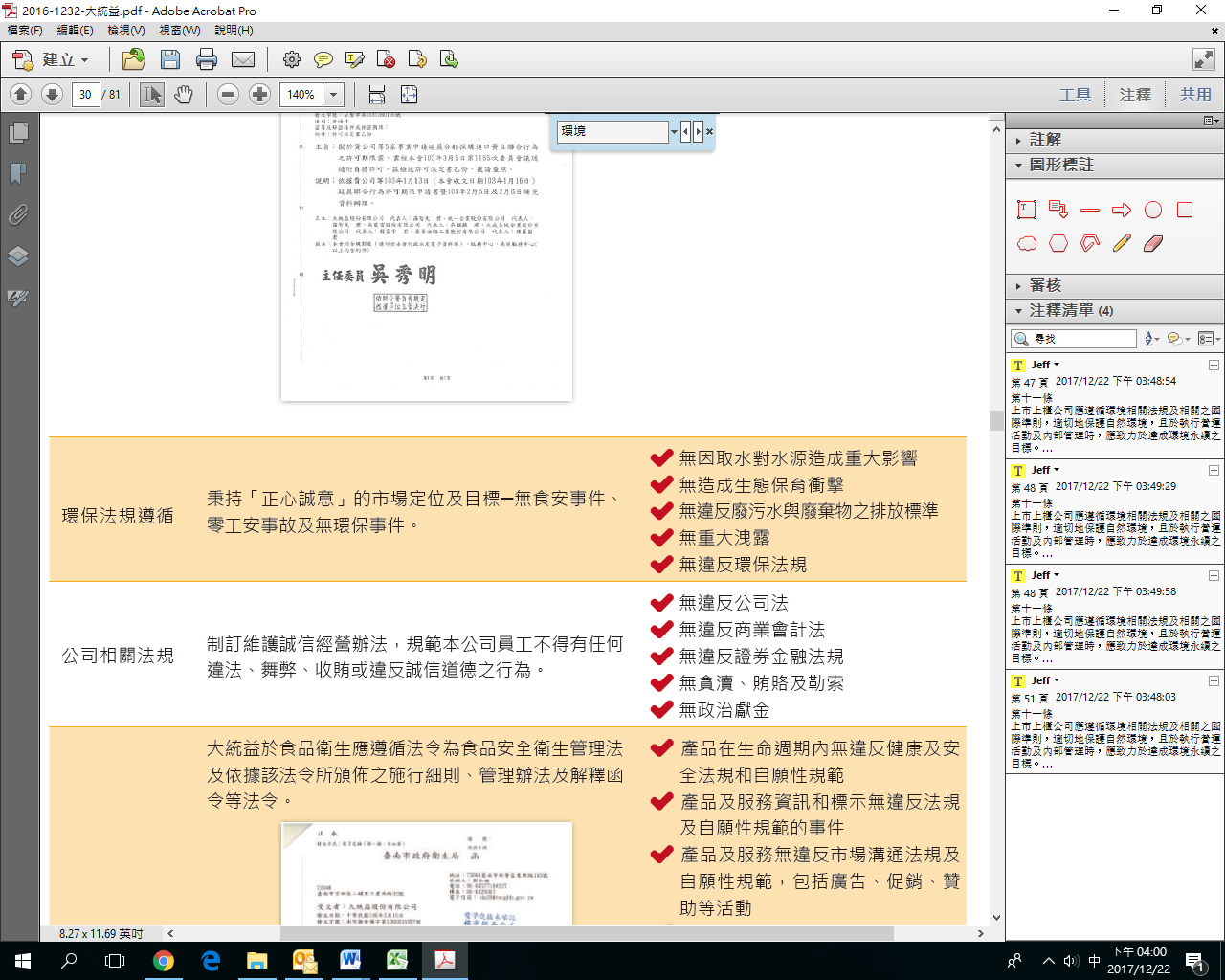 